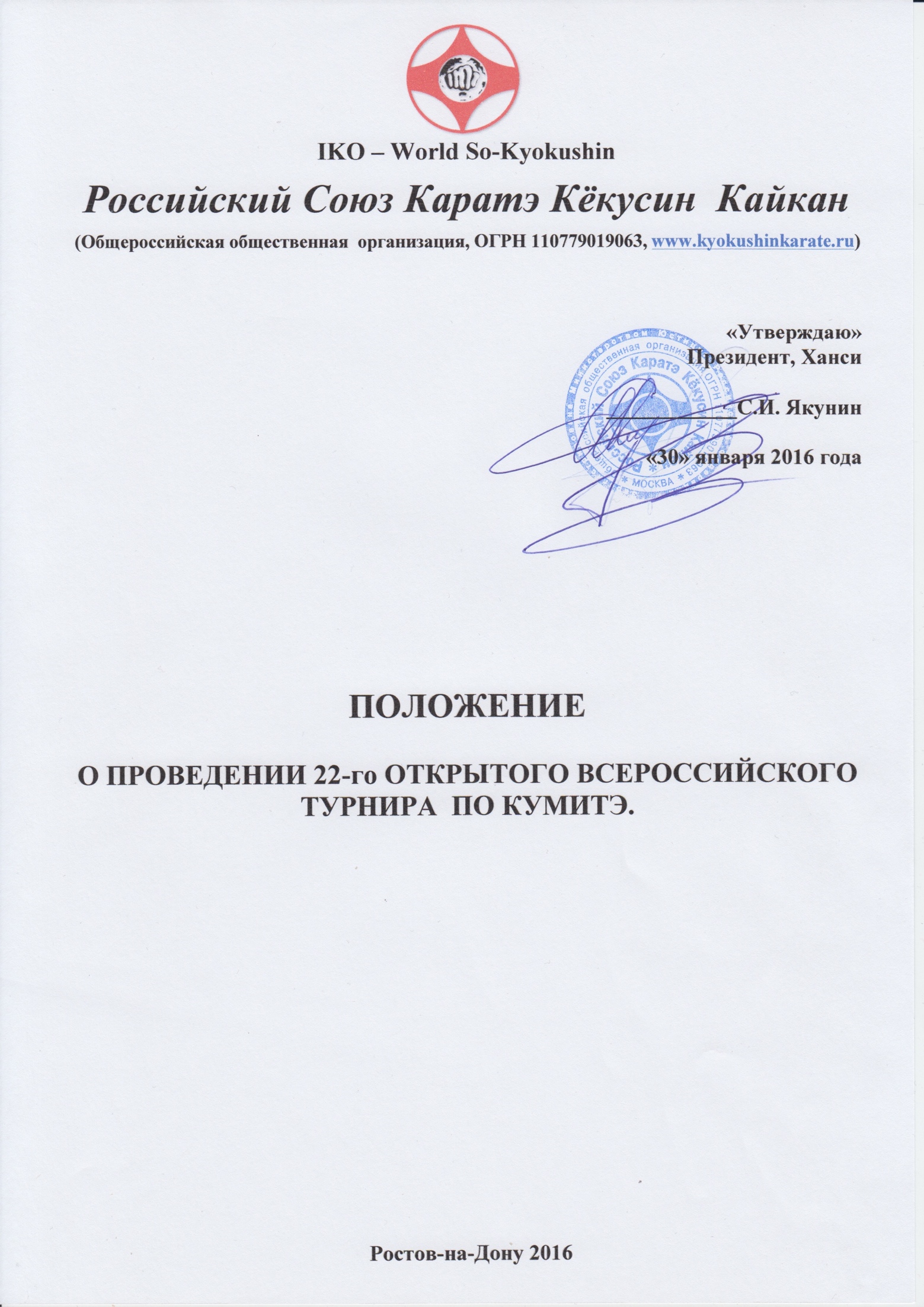       Настоящее положение разработано на основании Федерального закона от 04.12.2007 № 329-ФЗ «О физической культуре и спорте в Российской Федерации» и определяет цели и задачи планируемого мероприятия, а также организационные основы проведения соревнования.1. Цели и задачи Первенства:Повышение технического мастерства спортсменов и увеличение соревновательной практики.Выявление сильнейших спортсменов для формирования сборной команды РСК.Формирование престижности занятий спортом в молодежной среде, как следствие формирование престижности здорового образа жизни.Успешная социализация и эффективная самореализация молодежи, для развития ее потенциала в интересах России, в рамках государственной молодежной политики в Российской Федерации.Развитие массового спорта, как приоритетная задача, поставленная президентом России В.В. Путиным.2. Место,  время и расписание проведения соревнований:24 апреля 2016  года, город Ростов-на-Дону, пер. Ашхабадский, д.1       Расписание проведения соревнований:      22 апреля 2016 года (пятница) 10.00 – 16.00 Заезд и размещение участников соревнований, см. Приложение № 417.00 – 18.00 Контрольное взвешивание участников соревнований, город Ростов-на-Дону, ул. Красноармейская,  дом 23218.30 – 20.00 Судейский семинар. Мандатная комиссия, город Ростов-на-Дону, ул. Красноармейская,  дом 232      23 апреля 2016 года (суббота), город Ростов-на-Дону, пер. Ашхабадский, д.1         10.00 – 13.00 поединки дети 10-11 лет; 12-13 лет до финалов         13.00 - перерыв         13.20  - 16.00 поединки юноши 12-13 лет; 14-15 лет до финалов         16.00 – перерыв         16.20 – поединки юниоры, 16-17 лет, взрослые до финалов         18.00 - закрытие соревнований         20.00 - сайонара      24 апреля 2016  года (воскресенье), город Ростов-на-Дону, пер. Ашхабадский, д.1	         11.00 – торжественное открытие, парад участников, показательные выступления         11.30 – финальные поединки         16.00 - награждение победителей         16.30  - закрытие соревнований3. Организация соревнований:           Общее руководство, подготовку и проведение соревнований осуществляет Комитет Спорта РСК. Непосредственная организация соревнований возлагается на РОРСОО «Федерация Каратэ Кёкусинкайкан» г. Ростове-на-Дону.     Организационный комитет:Председатель организационного комитета – сенсей Агаджанян Давид (4 дан, г. Ростов-на-Дону). Контактный телефон: 8-909-414-34-34Комендант соревнований – Карзеева Елена (г. Ростов-на-Дону)Заявки принимаются до 24.00 ч. 17 апреля 2016 г. Согласно, установленного образца см. Приложение №1 по эл. почте: agadzhanyan-dojo@mail.ru. Заявка считается принятой при выполнении следующих условий: Подать заявку установленного образца, в электронном виде, в установленные сроки и получить подтверждение о её получении. Команды, не подавшие заявки в установленные сроки к соревнованиям не допускаются!!!4. Судейство соревнований:           Организация судейства возлагается на Комитет Спорта РСК. Каждая команда в своем составе должна иметь минимум одного судью (прошедшего квалификационный судейский семинар на кануне соревнований).  Судьи не прошедшие квалификационный семинар к судейству не допускаются.Главный судья соревнований: Герой России, летчик-космонавт РФ, российский космонавт-испытатель, сихан Дмитрий Юрьевич Кондратьев (5 дан, г. Москва)
Заместитель Главного судьи соревнований: сихан Фирсанов Алексей (5 дан, г. Подольск)Председатель Организационного комитета: сенсей Агаджанян Давид (4 дан г. Ростов-нв-Дону)
Главный секретарь: Бутылкина Ася (4 дан)Председатели мандатной комиссии: сихан Геворк Гарибян (5 дан), сенсей Герц Олег (4 дан)Члены мандатной комиссии: Представители команд участниц.5. Участники соревнований:           К участию в соревнованиях допускаются сильнейшие спортсмены региональных представительств  РСК   мужского и женского пола не младше 10 лет, занимающиеся стилем Кекусинкай каратэ и имеющие квалификацию не ниже 6 кю. Количество участников от региона не ограничено.Для участия в соревнованиях необходимо предоставить следующие документы: Заявку на участие в соревнованиях, оформленную в соответствии с установленными требованиями (допуск спортивного врача к участию в соревнованиях, оформленный в заявке команды личной печатью врача и печатью спортивного диспансера), см. Приложение № 1 Паспорт для лиц достигших 14 лет, свидетельство о рождении для лиц младше 14 лет (подлиники).Индивидуальное защитное снаряжениеДокумент, подтверждающий квалификацию (Сертификат)Страховку от несчастных случаевПолис обязательного медицинского страхованияРасписка участника соревнований  см. Приложение № 2Расписка тренера участников соревнований  см. Приложение № 3Вес перечень документов для участия в соревнованиях необходимо выслать  в электронном виде вместе с заявкой единой папкой.5.1. Каждый участник, допущенный к соревнованиям должен иметь:
— белое доги и пояс, соответствующий квалификации спортсмена;
— индивидуальную раковину на пах для детей, юношей и юниоров.  Для девочек, девушек и юниорок – по желанию;
— протектор на грудь установленного образца – для девушек и юниорок, женщин и ветеранок;
— протекторы на голень и подъем стопы – для  детей 10-11 лет, юношей и девушек 12-13 лет, 14-15 лет, юниоров и юниорок 16-17 лет, и ветеранов;
— накладки на кисти рук (шингарды) с обязательной защитой суставов – для детей 10-11 лет, юношей и девушек 12-13 лет, 14-15 лет, юниоров и юниорок 16-17 лет и ветеранов;
— шлем на голову с обязательной защитой подбородка – для детей 10-11 лет, юношей и девушек 12-13 лет, 14-15 лет, юниоров и юниорок 16-17 лет;
— капа – по желанию, кроме случая, когда спортсмен носит брекеты.       Требования к средствам защиты:
Участницам разрешается использовать протектор на грудь следующего образца: верхняя граница протектора – на уровне вторых ребер, нижняя граница протектора – не ниже края реберных дуг, боковые границы протектора – по передним подмышечным линиям; протектор должен защищать только грудь.
Разрешается использовать протекторы на голень и подъем стопы в виде эластичного чулка белого цвета с использованием уплотнителя толщиной не менее 1 см. Использование пластиковых щитков, вставок запрещено.
Разрешается использовать ТОЛЬКО перчатки с обрезанными пальцами – шингарды. Использование пластиковых щитков, вставок запрещено.5.2. К участию в соревнованиях допускаются команды, знающие и выполняющие Правила соревнований.5.3. Состав делегации: глава делегации, официальный представитель команды, спортсмены, тренеры, судьи.5.4. Возраст участника(цы) определяется по дате рождения, указанной в оригинале документа, удостоверяющего личность.5.5. Возраст участников соревнований определяется на день проведения соревнования 23 апреля 2016 года.5.6. Судьи должны иметь форму согласно правилам каратэ кёкусинкай:- синяя рубашка с коротким рукавом,-  белая бабочка, - чёрные брюки, - свисток.5.7. Представитель команды должен иметь опрятный внешний вид (согласно этикету каратэ кёкусинкай) и иметь бэйдж представителя соответствующей команды.5.8. Спортсмены должны иметь форму и снаряжения согласно правилам:	чистое белое кимоно (без посторонних нашивок, на кимоно допускаются только нашивки принятые в РСК), пояс, соответствующий его квалификации, сменную обувь.5.9. . Тренеры должны быть одеты в:спортивный костюм;сменную обувь.5.10. Родители, сопровождающие и зрители, не имеют права находиться в зоне соревнований.Родители, сопровождающие и зрители, не имеют права высказывать претензии и протесты по результатам соревнований.Родители, сопровождающие и зрители, обязаны соблюдать дисциплину, правила соревнований и этикет каратэ.6. Правила соревнований: Соревнования проводятся по правилам, учрежденным Ассоциацией Киокусинкай России и согласованным с Федеральным Агентством по физической культуре и спорту. В возрастных группах 10-11 лет дополнительно запрещены все прямые удары в голову, а также, удары коленями в голову и «арабское сальто». 7. Программа соревнований
Соревнования в дисциплине «кумитэ» проводятся в следующих возрастных и весовых категориях:Дети (мальчики)10 11лет: до 30 кг, до 35 кг, до 40 кг, до 45 кг, до 50 кг и свыше 50 кг;Дети (девочки)10 11лет: до 30 кг,  до 40 кг, до 50 кг и свыше 50 кг;
Младшие юноши 12-13 лет: до 35 кг, до 40 кг, до 45 кг, до 50 кг, до 55 кг и свыше 55 кг;
Младшие девушки 12-13 лет: до 45 кг, до 50 кг и свыше 50 кг; 
Юноши 14-15 лет: до 45 кг, до 50 кг, до 55 кг, до 60 кг и свыше 60 кг;
Девушки 14-15 лет: до 50 кг, до 55 кг и свыше 55 кг;
Юниоры 16-17 лет: до 55 кг, до 60 кг, до 65 кг, до 70 кг и свыше 70 кг;
Юниорки 16-17 лет: до 50 кг, до 55 кг и свыше 55 кгМужчины: до 70 кг, до 80 кг, до 90 кг и свыше 90 кг;Женщины: до 55 кг, до 65 кг и свыше 65 кг;Ветераны мужчины и женщины (старше 40 лет): весовые категории определяются на мандатной комиссии исходя из количества участников.Всего 42 вида программы.Организаторы соревнований оставляют за собой право изменять или объединить весовые категории в случае недостаточного количества участников.8. Регламент проведения соревнований:            Регламент отборочных поединков: 10-11 лет: 1,5 мин + 1 мин – обязательное решение;12-13, 14 - 15 лет: 2 мин + 1 мин – обязательное решение;16-17 лет: 2 мин + 2 мин - обязательное решение.Взрослые (18 лет и старше): 3 мин + 2 мин - обязательное решение.Ветераны: 2 мин + 2 мин - обязательное решение.Регламент финальных поединков:10-11 лет: 1,5 мин + 1 мин+ весы (по протоколу контрольного взвешивания) + 1 мин – обязательное решение.12-13, 14-15 лет: 2 мин + 1 мин + весы (по протоколу контрольного взвешивания) + 1 мин – обязательное решение.16-17 лет: 2 мин + 2 мин + весы (по протоколу контрольного взвешивания) + 1 мин – обязательное решение.Взрослые (18 лет и старше): 3 мин + 2 мин + весы (по протоколу контрольного взвешивания) + 2 мин – обязательное решениеВетераны: 2 мин + 2 мин + весы (по протоколу контрольного взвешивания) + 1 мин – обязательное решениеРазница в весе при определении победителя должна быть:2 кг и более в возрастных группах 10-11;2,5 кг и более в возрастных группах 12-13;3 кг и более в возрастных группах 14-15 лет;3,5 кг  и более в возрастных группах 16 - 17 лет;5 кг и более в возрастных группах взрослые и ветераны.До ½ финала определение веса спортсмена по протоколу регистрации, ½ финала и финалы       – взвешивание на весах            Соревнования проводятся способом прямого выбывания с поединком за 3-е место.9. .Обеспечение безопасности участников и зрителей    Физкультурные и спортивные мероприятия проводятся на спортивных сооружениях, отвечающих требованиям соответствующих нормативно-правовых актов, действующих на территории Российской Федерации и направленных на обеспечение общественного порядка и безопасности участников и зрителей, а также при условии наличия актов технического обследования готовности объектов спорта к проведению мероприятий, утверждаемых в установленном порядке (Акт от 10.09.2008). Лица, в собственности или во владении которых находятся объекты спорта, обеспечивают надлежащее техническое оборудование мест проведения мероприятия в соответствии с требованиями технических регламентов, национальных стандартов, нормами, правилами и требованиями, установленными органами государственного контроля (надзора), санитарными правилами и несут ответственность в соответствии с законодательством Российской Федерации за причинение вреда жизни или здоровью лиц, осуществляющих занятия физической культурой и спортом на таких объектах спорта.10. Ответственность участников соревнованийУчастники соревнования обязаны:- соблюдать правила соревнований и не принимать запрещенных в спорте процедур;- соблюдать требования безопасности во время участия в мероприятии и при нахождении на объектах спорта; - не использовать допинговые средства и (или) методы, в установленном порядке соблюдать прохождение обязательного допингового контроля;-  соблюдать этические нормы в области спорта;- соблюдать настоящее положение и требования организаторов данного мероприятия.Ответственность за здоровье и сохранность жизни участников в пути следования и в дни соревнований возлагается на лицо их сопровождающее.     Все спортсмены принимают участие в соревнованиях на свой страх и риск. Судейская коллегия и организаторы соревнований не принимают на себя ответственность за жизнь и здоровье участников соревнований, а также за возможные телесные повреждения или повреждения имущества на соревнованиях.     Комендант соревнований является ответственным за соблюдение норм и правил безопасности при проведении соревнований.  11. Финансирование.      Проведение соревнований за счет пожертвований команд участниц соревнований. Пожертвование (добровольный взнос) составляет 1500 руб. / 1 участник. Все расходы, связанные с командированием, питанием, проживанием участников и представителей, несут командирующие их организации.12. Определение победителей и награждение.	Победители и призеры определяются отдельно в каждой весовой категории и награждаются грамотами, медалями и кубками.13. Апелляции.Апелляции не принимаются.Данное положение является официальным приглашением.ВСЕМ УЧАСТНИКАМ И СОПРОВОЖДАЮЩИМ ЛИЦАМ ИМЕТЬ С СОБОЙ СМЕННУЮ ОБУВЬОРГКОМИТЕТ  2016 ©    «Российский Союз Каратэ Кёкусин Кайкан»  Общероссийская общественная организация  зарегистрирована Министерством Юстиции РФ ОГРН 1107799019063Приложение № 1Заявкана участие в открытом всероссийском турнире по кумитэ  22-24 апреля 2016 годаот __________________________________________________________________________Организация, клуб, городК соревнованиям допущено ________________________________________________   человек.	(количество прописью)Врач:         ____________________________________       МП       /______________________/Представитель______________________________________________Судьи:______________________________________________________Руководитель:       ______________________________     МП    /_____________________/Приложение № 2Главному судье соревнований, председателю Оргкомитета соревнований Заявление1. Я,_______________________________________________________________________отец(Ф.И.О. полностью)И я, ___________________________________________________________________________мать(Ф.И.О. полностью)члена ______________________________________________ города _______________________                                (наименование спортивной организации) не возражаем против участия нашего сына/нашей дочери, не достигшего (-шей) 18 лет (Ф. И. О. полностью):дата рождения: «____» ___________________ ______ года в соревнованиях по кумитэ в возрастной подгруппе до 17 лет включительно в открытом всероссийском турнире  г. Ростов-на-дону «22-24» апреля 2016 года. Не будем иметь никаких претензий к Оргкомитету и судейской коллегии соревнований, а также к своему клубу (организации) и к личному тренеру нашего сына/нашей дочери, в случае получения им/ею любых травм во время данных соревнований.2. Мы предупреждены, что в случае нашего присутствия на соревнованиях, мы обязаны находиться вне зоны проведения соревнований (не менее 3 м от края татами); ни при каких обстоятельствах не вмешиваться в ход ведения соревнований или судейство; в случае нашего несогласия с происходящим на татами все свои суждения имеем право доводить до судейской коллегии только через своего представителя, не выкрикивая их.3. Понимаем и согласны с тем, что в случае нарушения нами п. 2 данного заявления, судейская коллегия, главный судья или рефери, ведущий поединок могут дисквалифицировать нас и удалить из зала, где проводятся соревнования. Понимаем, что в случае конфликта с судейской коллегией по нашей вине, наш ребёнок тоже может быть дисквалифицирован в соответствии с Правилами  IKO. Мать       ______________________________________ 	«_____» ____________ 2016 г.                                              (подпись)Отец       _______________________________________ «_____» ____________ 2016 г.                                              (подпись)Главному судье соревнований, председателю Оргкомитета соревнований Заявление (для участника старше 18 лет) Я,_______________________________________________________________________________(Ф.И.О. полностью)член ______________________________________________ города _______________________                                (наименование спортивной организации)дата рождения: «____» ___________________ ______ года, участвуя в соревнованиях по кумитэ в возрастной подгруппе старше 18 лет и старше в открытом всероссийском турнире, проводимых в г. Ростов-на-дону «22-24» апреля 2016 года.  Не буду иметь никаких претензий к Оргкомитету и судейской коллегии соревнований, а также к своему клубу (организации) и к своему личному  тренеру, в случае получения мною любых травм во время данных соревнований.Приложение № 3Главному судье соревнований, Председателю Оргкомитета соревнованийЯ, ____________________________________________________________________________________________,(Ф.И.О. полностью)тренер сборной команды _________________________________________________________________________,(Ф.И.О. полностью)города __________________________________ субъекта РФ _________________________________________,  заявляя следующих спортсменов/спортсменок, не достигших совершеннолетия (18 лет), на соревнования по кумитэ в открытом всероссийском турнире, проводимых в г. Ростов-на-дону «22-24» апреля 2016 года,   полностью осознаю свою личную ответственность за их здоровье и готов нести эту ответственность в случае получения заявленными мною спортсменами/спортсменками любых травм в процессе сопровождении на соревнование.СПИСОК ЗАЯВЛЯЕМЫХ МНОЮ В СОРЕВНОВАНИЯХ ПО КУМИТЭ ЛИЦ: Подпись личного тренера   ____________________	«_____» __________ 2016 г.

                                                  М. П.Приложение № 4РЕКОМЕНДАЦИИ ПО РАЗМЕЩЕНИЮМАРИНС ПАРК ОТЕЛЬ    MARINS PARK HOTELг. Ростов-на-Дону, пр. Буденновский, 59  тел.8 (863) 290-76-66 www.rostovhotel.ruСтандарт-2700 тыс. руб., Стандарт Улучшенный-3400 тыс. руб., Бизнес-3900 тыс. руб., Люкс " Казанова "-5900 тыс. руб., Люкс Премиум -6400 тыс. руб.ГОСТИНИЦА ЗВЕЗДАРостов-на-Дону пер. Соборный ,д.104 тел.8(863) 219-98-70,303-37-42.факс8(863)219-98-71  www.slavhotel.ru  mail:zvezda@slavhotels.ru Одноместные от 1400  руб., двухместные от 2400рубVILLA-DONAг. Ростов-на-Дону , ул. Варфоломеева,174 тел 8(863)267-30-30 тел. бронирования 8 (800)777-21-55 www.hotel-marchenko.ru Hotel_villadona@mail.ruОдноместные: 1590 ,1790,1990,2290 тыс. рублей.  Двухместные: 1780,1980,2180,2480 тыс. рублейГОСТИНИЧНЫЙ КОМПЛЕКС  СТАРЫЙ РОСТОВ г. Ростов-на-Дону ул. Тургеневская 32   www.stariyrostov.ru. e-mail: stariy-rostov@list.ru  тел:8 (863) 269-83-30,298-02-02 факс: 8 (863) 262-52-94Одноместные номера с большой кроватью 2000,2500,2900 тыс. руб.,  двухместные номера с раздельными кроватями 2500,3500 тыс. руб.АМАКС КОНГРЕСС-ОТЕЛЬ   г. Ростов-на-Дону пр. Михаила Нагибина, 19    www.rostov-on-don.amaks-hotels.ru      rostov@amaks-hotels.ru        тел: 8 (863) 231-87-40 Стандарт от 2500 тыс. руб. двух от 3400 тыс. руб.г. Ростов-на-Дону, пр. Будённовский  93     hotelrostov@mail.ru    www.hotelrostov.ru тел: 8 (863) 294-74-251-к. номер - 1300-3000 рублей в сутки    2-к. номер - 1600-3000 рублей в суткиОтель  «Шертон»г. Ростов-на-Дону  ул. Погодина 20/1 тел: 8 (863)245-20-13 ,8 903-460-27-27  от 2000 тыс.рублей Отель "Островский"г. Ростов-на-Дону пр. Будённовский 97 к 1  hotel-ostrovsky@mail.ruтел: 8 800-100-11-97 звонок бесплатный ,8 (863) 2-700-517, 8 928-227-57-00от 1300-1500 тыс. руб.	ГОСТИНИЦА    «МЫ РЯДОМ»УЛ. СЕРАФИМОВИЧА, 37   ТЕЛ:8-988-533-78-09 СУТКИ 600 РУБЛЕЙ   НОМЕРА 1,2,3,4,5Гостиница - хостел8(863)240-86-07, 8(938)125-28-18 Адрес: г. Ростов-на-Дону, ул. Социалистическая, 22 hotel161@yandex.ru Категория номера	Цена	 1-местный	             800 руб.	2-местный	         1 200 руб.	3-местный	         1 600 руб.	4-местный	         2 000 руб.	5-местный	         2 400 руб.	6-местный	         2 800 руб.Good Rooms Hostelулица Соколова, д. 31, Ростов-на-Дону    Хостел Maxi House№Фамилия, имяДата рожденияВозраст (полных лет)Стаж занятийВесКонтрольный весКю/ДанТренерГород/ РегионДопуск врача12345№Фамилия, имя спортсмена (спортсменки) полностьюДата рождения1. 2.3.4.5.6.7.8.9.10.